Выставка КЕРН ТЕРЬЕРОВ ранга КЧК г. Москва 31.10.2020 - 01.11.2020 Россия / Russia, Москва Расписание / Schedule 31.10.2020 РИНГ 1 / RING 1 Коробкова Галина Александровна / Galina Korobkova   13:25 	Керн терьер / Cairn Terrier (8) (Великобритания / Great Britain) 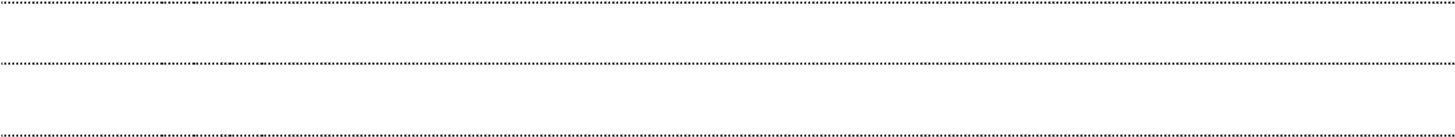   3 ГРУППА FCI. ТЕРЬЕРЫ / GROUP 3. TERRIERS 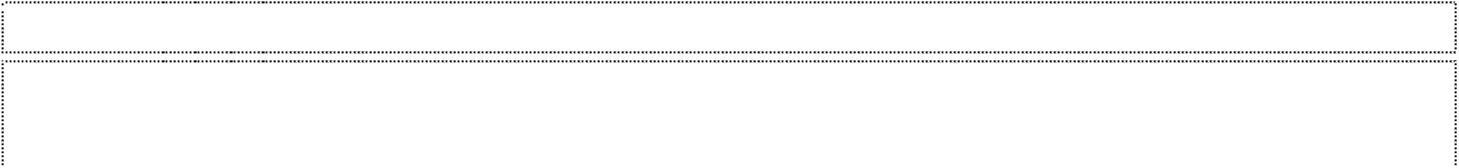 КЕРН ТЕРЬЕР CAIRN TERRIER (FCI 4, Великобритания / Great Britain)  Судья Коробкова Галина Александровна / Judge Galina Korobkova (номера 1-8, количество 8), 31.10.2020, Ринг 1, 13:25 Кобели / Males Класс Юниоров / Junior Class Оценка: ОТЛ-1 Титулы: CW, КЧК Суки / Females Класс Юниоров / Junior Class Оценка: ОТЛ-1 Титулы: CW, КЧК, ЛПпп / BOS Оценка: ОТЛ-1 Титулы: CW, КЧК Расписание и структура выставки 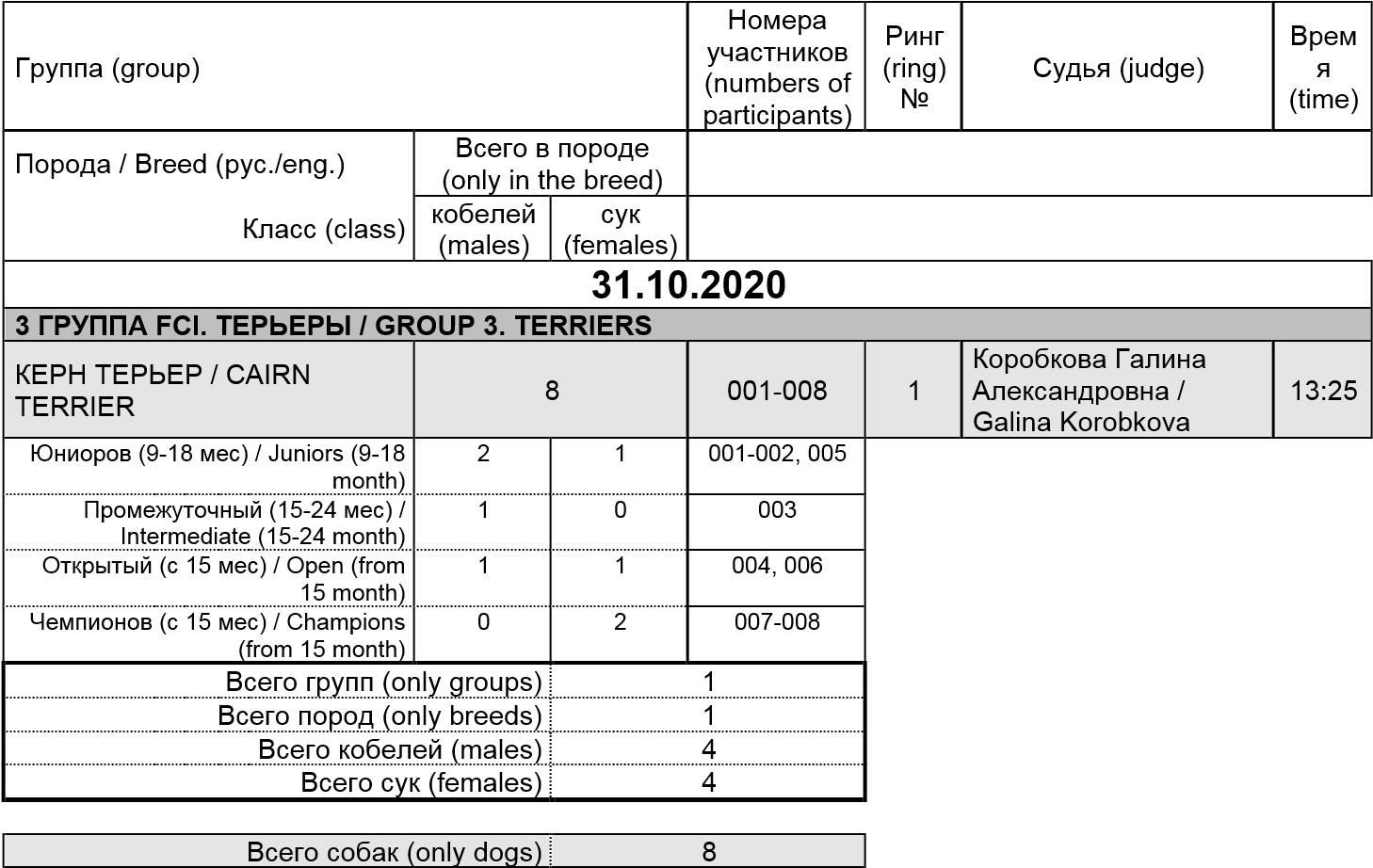 Породы по группам FCI Породы по группам FCI № породы Порода Судья Номера по каталогу Кол-во участников 3 Группа FCI. Терьеры / Group 3. Terriers 3 Группа FCI. Терьеры / Group 3. Terriers 4 Керн терьер / Cairn Terrier Коробкова Галина Александровна / Galina Korobkova 1-8 8 001 RUS EKAN FEARLESS FLIGHT РКФ 5689592, JBC 186, д.р. 22.10.2019, тигровый RUS EKAN ZHEROM x RUS EKAN VENDI, зав. Моисеева Е. вл. Зотова Маргарита, 107241, Россия / Russia, Москва г Оценка: ОТЛ-2 Титулы: ЮСС 002 SANSKRIT IZ DOMA ELIV'S МЕТРИКА, EVS 334, д.р. 17.11.2019, brindle ROTTRIVER'S DANCING ON MY OWN x ROTTRIVER'S PURPLE RAIN, зав. Сорокина Елена вл. Сорокина Елена, 127560, Россия / Russia, Москва г, Плещеева ул, дом 28, кв 61 Оценка: ОТЛ-1 Титулы: CW, ЮКЧК Класс Промежуточный / Intermediate Class 003 NOCTURNE OF MY SOUL IZ DOMA ELIV’S РКФ 5456156, EVS 320, д.р. 29.11.2018, brindle ROTTRIVER’S ICEBREAKER x BRANCA MENTA IZ DOMA ELIV’S, зав. Sorokina E вл. Leonevskaya A.R., Россия / Russia, Мурманская обл, Мурманск Оценка: ОТЛ-1 Титулы: CW, КЧК, ЛПП / BOB Класс Открытый / Open Class 004 ALLVIK OCTOBER'S SPIRIT RKF 5452056, AYY 4332, д.р. 16.10.2018, brindle MCALISTER'S BOYS DON'T CRY x ALLVIK VICTORIA'S SECRET, зав. Kalyuzhnaya O. вл. Sharenkov I., Россия / Russia, Москва г Класс Чемпионов / Champion Class 007 CH.RUS RUS EKAN ESHKA RKF 5025164, JBC 141, д.р. 10.07.2017, red RUS EKAN PLATON x RUS EKAN MEGAN CUTTY SARK, зав. Moiseeva E. вл. Moiseeva E., 127560, Россия / Russia, Москва г Оценка: ОТЛ-2 Титулы: СС 008 CH.RUS YENTAL IZ DOMA ELIV'S RKF 5235809, EVS 308, д.р. 20.02.2018, wheaten ROTTRIVER'S ICEBREAKER x KETRIN ZETA-JONES IZ DOMA ELIV'S, зав. E.Sorokina вл. Borisova, Россия / Russia, Москва г 